1. Title (ชื่อเรื่อง)2. วลีหรือประโยค caption3. คำอธิบาย description ประมาณ 2-3 บรรทัด4. ชื่อผู้รับผิดชอบงานวิจัย 5. ชื่อ Facebook ของท่าน (ถ้ามี) จะนำไป Tag ใน Facebook กรณีอัพโหลดคลิปแล้ว6. ลิขสิทธิ์ของผลงาน: สถาบันวิจัย มหาวิทยาลัยรังสิต โทร 02-791-5691Website: http://rri.rsu.ac.thYouTube: https://www.youtube.com/@RSUResearchInstitute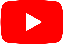 Facebook: https://www.facebook.com/rrirsu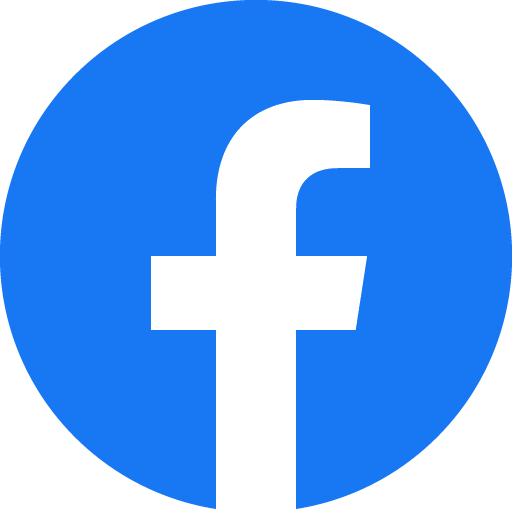 ©สถาบันวิจัย มหาวิทยาลัยรังสิต